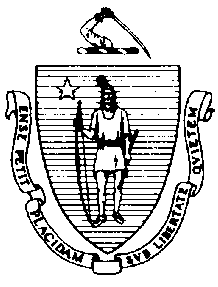 The Executive Office of Health and Human ServicesDepartment of Public HealthBureau of Environmental HealthCommunity Sanitation Program23 Service CenterTelephone: 413-586-7525, ext. 5863196Facsimile: 413-784-1037 / TTY: 800-769-9991Peter.Wheeler@state.ma.usApril 30, 2014Robert J. Garvey, SheriffHampshire  and House of Correction205 Rocky Hill RoadRe: Facility Inspection - Hampshire   and House of Correction, Dear Sheriff Garvey:In accordance with M.G.L. c. 111, §§ 5, 20, and 21, as well as Massachusetts Department of Public Health (Department) Regulations 105 CMR 451.000: Minimum Health and Sanitation Standards and Inspection Procedures for Correctional Facilities; 105 CMR 480.000: Storage and Disposal of Infectious or Physically Dangerous Medical or Biological Waste (State Sanitary Code, Chapter VIII); 105 CMR 590.000: Minimum Sanitation Standards for Food Establishments (State Sanitary Code Chapter X); the 1999 Food Code; and 105 CMR 205.000 Minimum Standards Governing Medical Records and the Conduct of Physical Examinations in Correctional Facilities; I conducted an inspection of the Hampshire County Jail and House of Correction on April 24, 2014 accompanied by Ken W. Larese, Corrections Officer. Violations noted during the inspection are listed below including 4 repeat violations:HEALTH AND SAFETY VIOLATIONS(* indicates conditions documented on previous inspection reports)Entrance Area 	No Violations NotedMedical	No Violations NotedSpecial Management Unit A Block 	No Violations NotedShowers 	No Violations NotedStorage Closet 	No Violations NotedCells  	No Violations NotedOfficer’s Control Area 	No Violations NotedB BlockShowers 105 CMR 451.123*	Maintenance: Cove molding damaged in upper and lower showers Storage Closet 	No Violations NotedCells  105 CMR 451.353	Interior Maintenance: Windows blocked in cell # 14 and 19Officer’s Control Area 105 CMR 451.353	Interior Maintenance: Chair damaged  HouseUnit 1Cells105 CMR 451.353	Interior Maintenance: Light fixture blocked in cell # 3 and 6 Officer’s Control Area 105 CMR 451.353	Interior Maintenance: Chair damaged  Showers 	No Violations NotedUnit 2Cells	No Violations NotedShowers	No Violations NotedOfficer’s Control Area 	No Violations NotedStorage closet 105 CMR 451.353	Interior Maintenance: Mop stored in bucket Unit 3 Cells 105 CMR 451.353*		Interior Maintenance: Windows blocked in cell # 16 and 21105 CMR 451.353		Interior Maintenance: Windows blocked in cell # 15, 18, and 24Showers 	No Violations NotedOfficer’s Control Area 	No Violations NotedStorage closet 	No Violations NotedUnit 4Cells105 CMR 451.353	Interior Maintenance: Windows blocked in cell # 30 and 32105 CMR 451.353	Interior Maintenance: Vents blocked in cell # 34Officer’s Control Area 	No Violations NotedUpper Shower	Unable to Inspect-Out-of-OrderStorage Closet 	No Violations NotedUnit 5Cells105 CMR 451.103		Mattresses: Mattress damaged in cell # 37Officer’s Control Area 	No Violations NotedShowers 	No Violations NotedUnit 6Cells105 CMR 451.353	Interior Maintenance: Windows blocked in cell # 54Officer’s Control Area 	No Violations NotedShowers 105 CMR 451.123*		Maintenance: Floor tile damaged in lower showerUnit 7 Cells				No Violations NotedOfficer’s Control Area 	No Violations NotedShowers				No Violations NotedUnit 8 Cells105 CMR 451.353	Interior Maintenance: Debris on lights in cell # 73, 74, and 83Officer’s Control Area 	No Violations NotedShowers 105 CMR 451.123*		Maintenance: Floor tile damaged in lower showerMain Kitchen   FC 4-601.11(c)			Cleaning of Equipment and Utensils, Objective: Non-food contact surface dirty,					Fryolator greasy underneath  Dining 	No Violations NotedDry Storage 	No Violations NotedLaundry 	No Violations NotedModularControl 	No Violations NotedNorth Cells105 CMR 451.353	Interior Maintenance: Window blocked in cell # 5105 CMR 451.353	Interior Maintenance: Floor tile damaged in cell # 3, 6, and 8105 CMR 451.353	Interior Maintenance: Floor tile damaged by cell # 3Showers/Bathroom 105 CMR 451.123*	Maintenance: Shower floor chipping 105 CMR 451.123	Maintenance: Shower dirty105 CMR 451.123	Maintenance: Floor tile damaged outside of showerDay Room  	No Violations NotedSouth Cells105 CMR 451.353	Interior Maintenance: Debris on light in cell # 1 Showers/Bathroom 105 CMR 451.123	Maintenance: Mop stored in bucket  105 CMR 451.123	Maintenance: Wall damaged105 CMR 451.123	Maintenance: Wall dirtyDay Room  105 CMR 451.353	Interior Maintenance: Damaged couch cushion Culinary Art Kitchen				Unable to Inspect – No access Sallyport	No Violations NotedLower Level Housing Control 105 CMR 451.353	Interior Maintenance: Chair damaged  Unit 1	No Violations NotedUnit 2 	No Violations NotedMinimum Housing A Block Cells	No Violations NotedShowers  105 CMR 451.123	Maintenance: Floor dirty105 CMR 451.123	Maintenance: Walls dirtyB Block Cells	No Violations NotedShowers  	No Violations NotedC BlockShowers105 CMR 451.123	Maintenance: Walls dirty D BlockCells	No Violations NotedShowers	No Violations NotedF Block Cells 	No Violations NotedShowers105 CMR 451.123	Maintenance: Floor dirty105 CMR 451.123	Maintenance: Walls dirtyLaundry\	No Violations NotedWeight Room 105 CMR 451.353	Interior Maintenance: Bench damaged on weight bench Regional Lockup				Unable to Inspect – No access Observations and Recommendations The inmate population was 275 at the time of inspection This facility does not comply with the Department’s Regulations cited above. In accordance with 105 CMR 451.404, please submit a plan of correction within 10 working days of receipt of this notice, indicating the specific corrective steps to be taken, a timetable for such steps, and the date by which correction will be achieved. The plan should be signed by the Superintendent or Administrator and submitted to my attention, at the address listed above.To review the specific regulatory requirements please visit our website at www.mass.gov/dph/dcs and click on "Correctional Facilities" (available in both PDF and RTF formats).To review the Food Establishment regulations please visit the Food Protection website at www.mass.gov/dph/fpp and click on “Food Protection Regulations”. Then under “Retail” click “105 CMR 590.000 - State Sanitary Code Chapter X – Minimum Sanitation Standards for Food Establishments” and “1999 Food Code”.This inspection report is signed and certified under the pains and penalties of perjury.									Sincerely,									Peter A. Wheeler 									Environmental Health Inspector, CSP, BEHcc:	Suzanne K. Condon, Associate Commissioner, Director, BEH	Steven Hughes, Director, CSP, BEH	John W. Polanowicz, Secretary, Executive Office of Health and Human Services 	Luis S. Spencer, Commissioner, DOC	Patrick Cahillane, Deputy Superintendent 	Captain Robert Hodgen, EHSOMerridith O’Leary, RS, Health Director,  Board of Health	Clerk,  House of Representatives	Clerk,  Senate	Andrea Cabral, Secretary, EOPSDEVAL L. PATRICKGOVERNORJOHN W. POLANOWICZSECRETARYCHERYL BARTLETT, RNCOMMISSIONER